Perfect ReflectionUse plastic mirrors to help teach students about reflection and what it means to reflect God.Give a mirror to each students and write with a sharpie on it “I am God’s perfect reflection.”Talk about the original and what it does and the reflection and what it has to doIf God is well, and happy, and whole, then His reflection has to be well, and happy, and whole.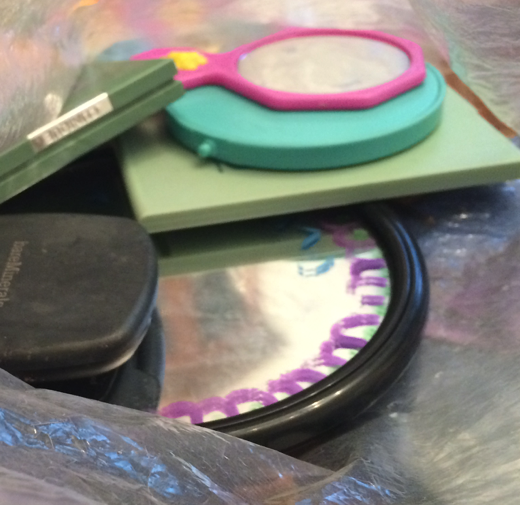 